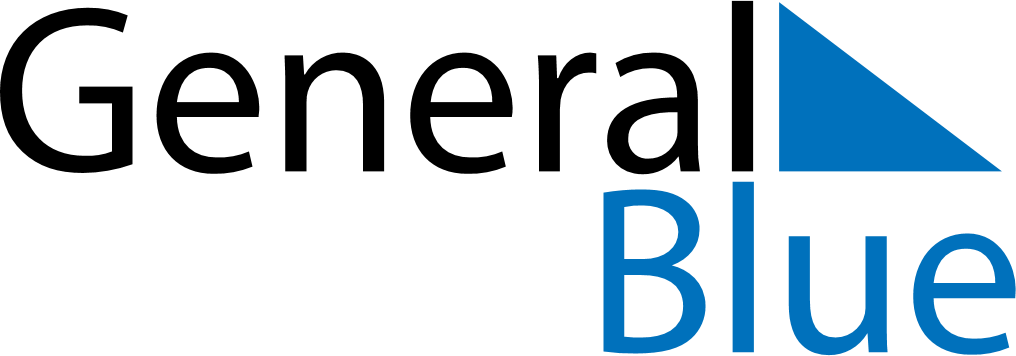 November 2024November 2024November 2024November 2024November 2024November 2024Sunne, Vaermland, SwedenSunne, Vaermland, SwedenSunne, Vaermland, SwedenSunne, Vaermland, SwedenSunne, Vaermland, SwedenSunne, Vaermland, SwedenSunday Monday Tuesday Wednesday Thursday Friday Saturday 1 2 Sunrise: 7:29 AM Sunset: 4:12 PM Daylight: 8 hours and 43 minutes. Sunrise: 7:31 AM Sunset: 4:10 PM Daylight: 8 hours and 38 minutes. 3 4 5 6 7 8 9 Sunrise: 7:34 AM Sunset: 4:07 PM Daylight: 8 hours and 33 minutes. Sunrise: 7:36 AM Sunset: 4:05 PM Daylight: 8 hours and 28 minutes. Sunrise: 7:39 AM Sunset: 4:02 PM Daylight: 8 hours and 23 minutes. Sunrise: 7:41 AM Sunset: 4:00 PM Daylight: 8 hours and 18 minutes. Sunrise: 7:44 AM Sunset: 3:57 PM Daylight: 8 hours and 13 minutes. Sunrise: 7:47 AM Sunset: 3:55 PM Daylight: 8 hours and 8 minutes. Sunrise: 7:49 AM Sunset: 3:52 PM Daylight: 8 hours and 3 minutes. 10 11 12 13 14 15 16 Sunrise: 7:52 AM Sunset: 3:50 PM Daylight: 7 hours and 58 minutes. Sunrise: 7:54 AM Sunset: 3:48 PM Daylight: 7 hours and 53 minutes. Sunrise: 7:57 AM Sunset: 3:45 PM Daylight: 7 hours and 48 minutes. Sunrise: 7:59 AM Sunset: 3:43 PM Daylight: 7 hours and 44 minutes. Sunrise: 8:02 AM Sunset: 3:41 PM Daylight: 7 hours and 39 minutes. Sunrise: 8:04 AM Sunset: 3:39 PM Daylight: 7 hours and 34 minutes. Sunrise: 8:07 AM Sunset: 3:37 PM Daylight: 7 hours and 30 minutes. 17 18 19 20 21 22 23 Sunrise: 8:09 AM Sunset: 3:35 PM Daylight: 7 hours and 25 minutes. Sunrise: 8:11 AM Sunset: 3:33 PM Daylight: 7 hours and 21 minutes. Sunrise: 8:14 AM Sunset: 3:31 PM Daylight: 7 hours and 16 minutes. Sunrise: 8:16 AM Sunset: 3:29 PM Daylight: 7 hours and 12 minutes. Sunrise: 8:19 AM Sunset: 3:27 PM Daylight: 7 hours and 8 minutes. Sunrise: 8:21 AM Sunset: 3:25 PM Daylight: 7 hours and 3 minutes. Sunrise: 8:23 AM Sunset: 3:23 PM Daylight: 6 hours and 59 minutes. 24 25 26 27 28 29 30 Sunrise: 8:26 AM Sunset: 3:22 PM Daylight: 6 hours and 55 minutes. Sunrise: 8:28 AM Sunset: 3:20 PM Daylight: 6 hours and 51 minutes. Sunrise: 8:30 AM Sunset: 3:18 PM Daylight: 6 hours and 48 minutes. Sunrise: 8:32 AM Sunset: 3:17 PM Daylight: 6 hours and 44 minutes. Sunrise: 8:35 AM Sunset: 3:15 PM Daylight: 6 hours and 40 minutes. Sunrise: 8:37 AM Sunset: 3:14 PM Daylight: 6 hours and 37 minutes. Sunrise: 8:39 AM Sunset: 3:12 PM Daylight: 6 hours and 33 minutes. 